Профилактика вредных привычек:табакокурения, алкоголизма, наркомании, токсикомании….Только не утешайте себя надеждами, что вас это обойдет стороной…Человек – это великое чудо природы. Поразительны рациональность и совершенство его анатомии и физиологии, его функциональные возможности, сила и выносливость. Эволюция обеспечила организм человека неисчерпаемыми резервами прочности и надежности, которые обусловлены избыточностью элементов всех его систем, их взаимозаменяемостью, взаимодействием, способностью к адаптации и компенсации. Чрезвычайно велика общая информационная емкость человеческого мозга. Он состоит из 30 млрд. Нервных клеток. «Кладовая памяти человека рассчитана на хранение огромного количества информации. Если бы человек мог полностью использовать свою память, ему удалось бы запомнить 100 тыс. статей Большой советской энциклопедии, кроме того, усвоить программы трех институтов и свободно владеть шестью иностранными языками. Однако, как считают психологи, человек использует возможности своей памяти в течение жизни лишь на 30 – 40 %.Природа создала человека для долгой и счастливой жизни. Академик Н. М. Амосов утверждает, что запас прочности «конструкции» человека имеет коэффициент около 10, т.е. его органы и системы могут выдерживать напряжение и выполнять нагрузки, примерно в 10 раз большие, чем те, с которыми человеку приходится сталкиваться в повседневной жизни.Однако, ряд привычек, которые человек может начать приобретать еще в школьные годы и от которых потом не может избавиться в течение всей жизни, серьезно вредят его здоровью. Французский писатель А. Декурсель (1821 – 1892) советовал: «Самая лучшая привычка – не иметь дурных привычек».Вредные привычки способствуют быстрому расходованию всего потенциала возможностей человека, его преждевременному старению и приобретению им устойчивых заболеваний. К таким привычкам в первую очередь надо отнести курение, употребление алкоголя и наркотиков.Здоровье человека — основной собственный ресурс каждого из нас. К сожалению, оно занимает у человека далеко и не всегда первое место. Но, к сожалению, ценность здоровья большинством людей осознается тогда, когда оно под серьезной угрозой или в определенной степени утрачено. Только тогда (да и то не всегда в должной степени) и возникает мотивация — вылечить болезнь, избавиться от вредных привычек‚ стать здоровым.Профилактика алкоголизма.Проблема употребления алкоголя очень актуальна в наши дни. Сейчас потребление спиртных напитков в мире характеризуется огромными цифрами. От этого страдает все общество, но в первую очередь под угрозу ставится подрастающее поколение: дети, подростки, молодежь, а также здоровье будущих матерей. Ведь алкоголь особенно активно влияет на несформировавшийся организм, постепенно разрушая его. При систематическом употреблении алкоголя развивается опасная болезнь – алкоголизм.Особого внимания заслуживает проблема пьянства среди подростков. Основными принципами, побуждающими их к первому знакомству с алкоголем являются желание "быть как все" в компании друзей и просто любопытство.Алкоголь, или спирт, является наркотическим ядом, он действует прежде всего на клетки головного мозга, парализуя их. Доза  в 7 – 8 г чистого спирта на 1 кг веса тела является смертельной для человека. По данным Всемирной организации здравоохранения (ВОЗ), алкоголизм ежегодно уносит около 6 млн. человеческих жизней.Некоторые люди считают спиртное чудодейственным лекарством, способным излечивать чуть ли не все болезни. Между тем исследования специалистов показали, что алкогольные напитки никакими целебными свойствами не обладают. Учеными доказано, что нет безопасных доз алкоголя, уже 100 г водки губят 7,5 тыс. активно работающих клеток головного мозга. Например, всего 80 г алкоголя действует целые сутки. Прием даже небольших доз алкоголя понижает работоспособность и ведет к быстрой утомляемости, рассеянности, затрудняет правильное восприятие событий.Алкоголь – внутриклеточный яд, разрушающе действующий на все   системы и органы человека. В результате его систематического употребления развивается зависимость , теряется чувство меры и контроль над количеством потребляемого алкоголя.Возникающие при опьянении нарушения равновесия, внимания, ясности восприятия окружающего, координации движений часто становятся причиной несчастных случаев. В Москве до 30% поступающих в больницы с тяжелыми травмами составляют люди, находящиеся в состоянии опьянения.Особенно пагубно влияние алкоголя на печень; при длительном его употреблении развиваются хронический гепатит и цирроз печени. Алкоголь вызывает (в том числе и у лиц молодого возраста) нарушения регуляции тонуса сосудов, сердечного ритма, обмена в тканях сердца и мозга, необратимые изменения клеток этих тканей.Гипертоническая болезнь, ишемическая болезнь сердца и другие поражения сердечно-сосудистой системы вдвое чаще приводят к смерти употребляющих спиртное, чем непьющих. Алкоголь оказывает вредное влияние на железы внутренней секреции, и в первую очередь на половые железы; снижение половой функции наблюдается у 1/3 лиц, злоупотребляющих спиртными напитками. Алкоголизм существенно влияет на структуру смертности населения.По данным Всемирной организации здравоохранения, показатель смертности от разных причин у лиц, даже умеренно потребляющих алкоголь, в 3 – 4 раза превышает аналогичный показатель для населения в целом. Средняя продолжительность жизни у пьющих людей не превышает обычно 55 – 57 лет.Взаимосвязь алкоголя с преступностью обусловлена формированием под его влиянием насильственного типа личности. С помощью алкоголя преступники вербуют соучастников, вызывают у них снижение самоконтроля, облегчающее совершение преступления.Состояние опьянения, сопровождающееся ослаблением сдерживающих факторов, утратой чувства стыда и реальной оценки последствий совершаемых поступков, часто толкает молодых людей на легкомысленные случайные половые связи. Следствием их нередко бывают нежелательная беременность, аборт, заражение венерическими болезнями. По данным статистики, 90% заражений сифилисом и 95 % гонореей (как у мужчин, так и у женщин) происходит в состоянии опьянения.У трети женщин, употребляющих спиртное, рождаются недоношенные дети. 25 % пьющих женщин производят на свет мертворожденных. Давно доказано, что зачатие в пьяном виде чревато большой опасностью для будущего ребенка. Обследования показали, что из 100 детей-эпилептиков у 60 родители употребляли спиртные напитки. У 40 из 100 умственно отсталых детей родители – алкоголики.Дети, родившиеся у женщин, употребляющих алкоголь во время беременности, появляются на свет с тяжелыми нарушениями здоровья (задержка роста, низкая масса тела, косоглазие и др.)При употреблении алкоголя происходит поражение жизненно важных органов и систем женского организма, прежде всего печени, сердца и нервной системы. При этом печень женщины способна обезвредить ограниченное количество этилового спирта, расщепив его до углекислого газа и воды.Процесс расщепления останавливается на промежуточном продукте – ацетальдегиде, иначе говоря, винном уксусе, который является сильнодействующим ядом. Проницаемость плаценты плода для алкоголя и ацетальдегида в обратном направлении снижена. Поэтому даже небольшое количество алкоголя и ацетальдегида, попавшее в плод, длительно циркулирует в нем, производя страшные разрушения.  В результате ребенок появляется на свет с различными уродствами. Примерно у трети пьющих женщин рождаются внешне благополучные дети. Однако с течением времени у них, как правило, проявляются нервная возбудимость, снижение темпов умственного развития.Не случайно еще в древние времена человечество боролось с алкоголизмом. В Древнем Китае и Древнем Египте во втором тысячелетии до н. э. под страхом сурового наказания было запрещено употребление алкоголя молодыми, особенно в день свадьбы. В Древнем Риме в 3 веке до н. э. Существовал запрет пить вино лицам до 30 –летнего возраста.Прежде чем взять рюмку спиртного, кем бы она ни была предложена, подумайте: или вы хотите быть здоровыми, жизнерадостными, способными воплотить свои желания в жизнь, или вы начинаете уничтожать себя. Подумайте и примите правильное решение.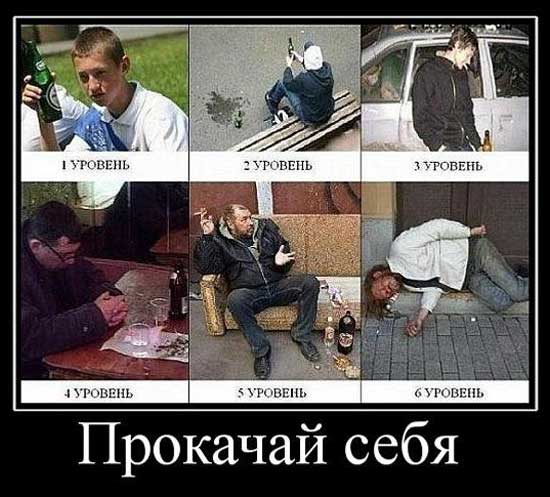 Профилактика курения.Курение является тоже социальной проблемой общества, как для его курящей, так и для некурящей части. Для первой – проблемой является бросить курить, для второй – избежать влияния курящего общества и не «заразиться» их привычкой, а также – сохранить своё здоровье от продуктов курения, поскольку вещества входящие в выдыхаемый курильщиками дым, не на много безопаснее того, если бы человек курил сам. Ни для кого не секрет, насколько опасно курение, однако же, во всём мире ежедневно выкуривается около 15 миллиардов сигарет.Что касается курения среди подростков‚ то в данной ситуации притягательным фактором является желание выглядеть взрослым‚ т. е. имеет место подражание‚ лишь затем привычка укореняется и вступают в действие факторы зависимости.Курение табака (никотинизм) – вредная привычка, заключающаяся во вдыхании дыма тлеющего табака. Это одна из форм токсикомании. Курение оказывает отрицательное влияние на здоровье курильщиков и окружающих лиц.Активным началом табачного дыма является никотин, который практически мгновенно попадает в кровоток через альвеолы легких. Кроме никотина, в табачном дыме содержится большое количество продуктов сгорания табачных листьев и веществ, используемых при технологической обработке, они также оказывают вредное влияние на организм.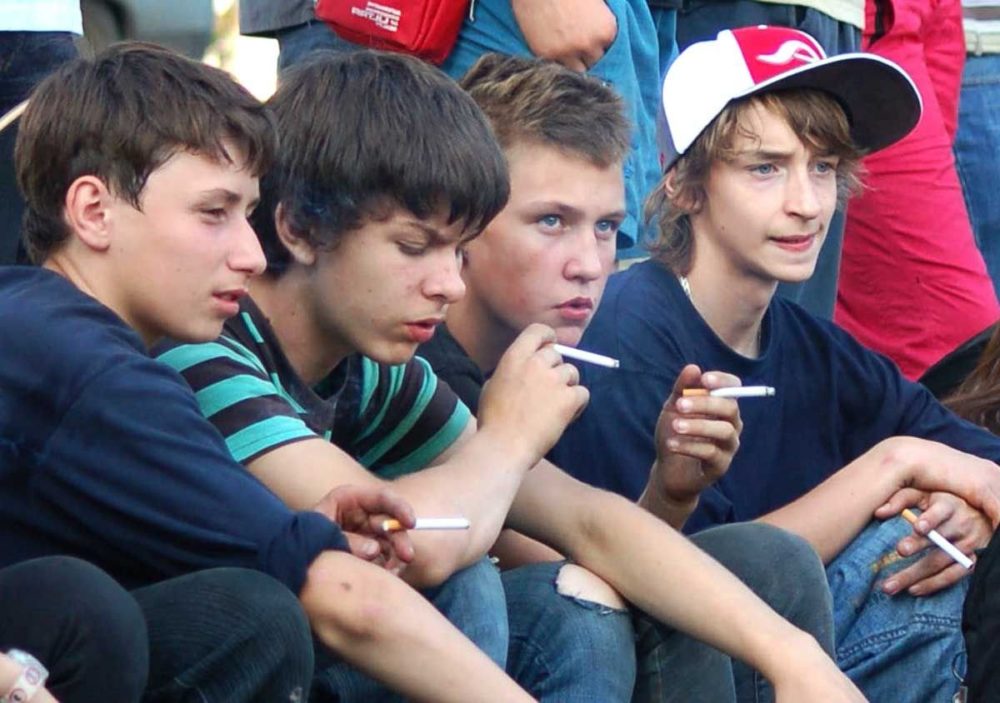 Это угарный газ, синильная кислота, сероводород, углекислота, аммиак, эфирные масла и концентрат из жидких и твердых продуктов горения и сухой перегонки табака, называемый табачным дегтем. В последнем содержатся сотни химических соединений веществ, в том числе радиоактивные изотопы калия и полония, мышьяк, ряд ароматических полициклических углеводородов – канцерогенов (канцерогенные вещества – химические вещества, воздействие которых на организм может вызвать рак).Отмечено, что табак в первую очередь действует на нервную систему, вначале возбуждая, затем угнетая ее. Память и внимание ослабевают, работоспособность снижается. Никотин нарушает деятельность сердечно-сосудистой системы. Табак вызывает воспаление носоглотки и гортани, хронический бронхит. Функция легких под влиянием курения ослабевает, процесс обмена углекислоты на кислород затрудняется.Первыми в контакт с табачным дымом вступают ротовая полость и носоглотка. Температура дыма в полости рта около 50 – 60 град. Чтобы ввести дым из полости рта и носоглотки в легкие, курильщик вдыхает порцию воздуха. Температура воздуха , поступающего в рот, примерно на 40 градусов ниже , чем температура дыма. Перепады температуры вызывают со временем на эмали зубов микроскопические трещины, поэтому зубы у курильщиков начинают разрушаться раньше, чем у некурящих людей.Кроме того, нарушение зубной эмали способствует отложению на поверхности зубов табачного дегтя, отчего зубы приобретают желтоватый цвет, а полость рта – специфический запах.Табачный дым раздражает слюнные железы. Часть слюны курильщик проглатывает. Ядовитые вещества дыма, растворяясь в слюне, действуют на слизистую оболочку желудка, что может привести в конечном результате к язве желудка и двенадцатиперстной кишки.Постоянное курение, как правило, сопровождается бронхитом (воспалением бронхов с преимущественным поражением их слизистой оболочки). Хроническое раздражение голосовых связок сказывается на тембре голоса. Он теряет свойственную юности звонкость и чистоту, что особенно заметно у девушек и женщин.В результате поступления дыма в легкие кровь в альвеолярных капиллярах, вместо того чтобы обогатиться кислородом, насыщается угарным газом, который, соединяясь с гемоглобином, исключает часть гемоглобина из процесса нормального дыхания. Наступает кислородное голодание. Из-за этого прежде всего страдают сердечная мышца и головной мозг.Синильная кислота хронически отравляет нервную систему. Аммиак раздражает слизистые оболочки, снижается сопротивляемость легких к различным инфекционным заболеваниям, в частности, к туберкулезу.Но основное действие на организм человека при курении оказывает никотин – сильный яд. Смертельная доза никотина для человека составляет 1 мг на 1 кг массы тела, т.е. около 50 – 70 мг для подростка. Смерть может наступить , если подросток сразу выкурит полпачки сигарет. Согласно данным ВОЗ, ежегодно во всем мире от болезней, связанных с курением, умирает 2,5 млн. человек В настоящее время на миллион человек 1 смертный случай в результате авиакатастрофы возникает 1 раз в 50 лет; от употребления алкоголя – 1 раз в 4 – 5 дней, от автокатастроф – каждые 2 – 3 дня, а от курения – каждые 2 – 3 часа. К многообразным последствиям курения относятся прежде всего болезни сердечно-сосудистой и пищеварительной систем. Риск развития ишемической болезни сердца, гипертонической болезни, язвенной болезни желудка и двенадцатиперстной кишки у курильщиков значительно выше. Установлена прямая связь между курением и возникновением рака легких.Вдыхание задымленного табачного воздуха (так называемое пассивное курение) вызывает те же болезни, которыми страдают курильщики. Опасность от пассивного курения весьма реальна. Дым, струящийся от зажженной сигареты, оставленной или находящейся в руке курильщика, - это не тот же самый дым, который вдыхает курящий. Курящий вдыхает дым, который прошел через фильтр в сигарете, а некурящий в задымленном помещении вдыхает абсолютно не отфильтрованный дым. Этот дым содержит в 50 раз больше канцерогенов, вдвое больше дегтя и никотина, в 5 раз больше окиси углерода и в 50 раз больше аммиака, чем дым, вдыхаемый через сигарету. Для людей, работающих в сильно накуренных помещениях, степень пассивного курения может достигать эквивалента 14 сигарет в день.Существуют убедительные данные, свидетельствующие  об увеличении числа случаев рака легких среди некурящих, которые живут вместе с курящими. Независимые исследования в США, Японии, Греции, Германии показали, что в тех семьях, где есть заядлый курильщик, некурящие заболевают раком легких в 2 – 3 раза чаще, чем в семьях, где нет курящих.В настоящее время курение глубоко вошло в быт многих людей, стало повседневным явлением. В среднем в мире курит около 50 % мужчин и 25 % женщин. В нашей стране курение также широко распространено , при этом ряды курильщиков пополняются в основном за счет подростков и молодежи: 30 % курильщиков начинают курить в возрасте от 13 до 30 лет. Почти треть мужчин начинают курить с 14 – 15 –летнего возраста.Помните: пристрастие к курению сродни наркомании! Многие люди курят не потому, что хотят курить, а потому, что не могут избавиться от этой привычки.Действительно, начать курить легко, а вот отвыкнуть от курения в дальнейшем очень трудно. Начав курить, можно стать рабом этой привычки, медленно и верно уничтожать свое здоровье, данное природой для других целей – для труда и созидания, для самосовершенствования, любви и счастья.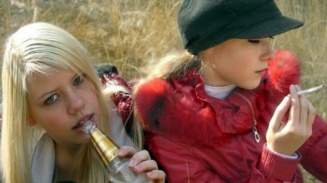 У молодых женщин, которые приобрели привычку к курению и продолжают курить во время беременности, ее течение редко бывает благополучным. При выкуривании 10 – 20 сигарет в день во время беременности может начаться кровотечение.Под влиянием никотина происходит спазм сосудов матки. Окись углерода, соединяясь с гемоглобином крови, приводит к кислородному голоданию плода. Кислородное голодание во время внутриутробной жизни ребенка приводит в дальнейшем к отставанию в физическом и умственном развитии. У таких детей долго сохраняется расстройство вегетативной нервной системы.Если вы начали курить, но хотите иметь здорового ребенка, от курения необходимо отказаться. Чтобы быть любимыми и счастливыми в семейной жизни, долго оставаться красивыми и привлекательными, лучше никогда не начинать курить. Девушки-курильщицы теряют очень много, а приобретают только дурную привычку, от которой практически невозможно избавиться. Как сказал китайский философ Конфуций (552 – 479 гг. до н. э.): «Побеждать дурные привычки легче сегодня,	нежели	завтра».
_______________________________________________________________Профилактика наркоманииНаркомания – тяжелое заболевание, вызываемое злоупотреблением наркотиков, и приобретенное патологическое пристрастие к ним.Наркотические вещества растительного происхождения, обладающие особым одурманивающим действием, были известны человечеству очень давно. Употребление наркотиков первоначально было связано с религиозными и бытовыми обычаями. Много лет назад наркотики использовались служителями различных религий для достижения состояния экстаза при исполнении культовых обрядов.Другой исторически сложившийся тип потребления наркотиков присущ области медицины в качестве успокоительных, обезболивающих и снотворных средств.Третий тип потребления наркотиков – использование их для развития внешне не обусловленных психических состояний, связанных с переживанием удовольствия, комфорта, подъема настроения, психического и физического тонуса.  Резкий толчок распространению наркотиков во всем мире дало бурное развитие в XIX – XX вв. химии, в том числе химии лекарственных веществ.Таким образом, под наркотиками следует понимать химические вещества синтетического или растительного происхождения, лекарственные средства, которые оказывают особое, специфическое    действие на нервную систему и весь организм человека, приводят к снятию болевых ощущений, изменению настроения, психического и физического тонуса.В России встречается четыре вида наркомании:опийная наркомания (злоупотребление опием и входящими в его состав алкалоидами и синтетическими заменителями морфина);гашишизм (злоупотребление теми сортами конопли, которые содержат достаточное количество тетрагидрокаккабинона);наркомания, вызываемая психостимуляторами (эфедрин и др.);наркомания, вызываемая некоторыми снотворными средствами.Больными наркоманией чаще становятся лица, легко подающиеся внушению, лишенные всяких интересов, плохо контролирующие свои желания. Скорость развития наркомании зависит от химического строения наркотика, способа его введения, частоты приема, дозировки и индивидуальных особенностей организма.Начальным этапом наркомании является переход от эпизодического к регулярному приему наркотика, повышение выносливости к нему, появление влечения к наркотическому опьянению. Если в начале приема наркотиков возникает субъективно неприятное состояние, то вскоре оно исчезает и каждый прием наркотиков вызывает эйфорию.По мере развития наркомании повышается «устойчивость» к наркотику, прежние дозы не дают эйфории. Далее начинается прием увеличивающихся доз, изменяется картина действия наркотика.        Прекращение приема наркотиков приводит к болезненным состояниям. При опийной наркомании это выражается в появлении беспокойства, озноба, мучительных выламывающих болей в руках, ногах, спине, бессонницы, поноса, также в отсутствии аппетита. Для эфедриновой наркомании характерны длительная бессонница и депрессия. При гашишизме, помимо неприятных телесных ощущений, также падает настроение, появляются раздражительность, гневливость, нарушение сна.        Дальнейшее приводит к неуклонному снижению эйфоризирующего действия наркотика и усилению психических и физических расстройств организма.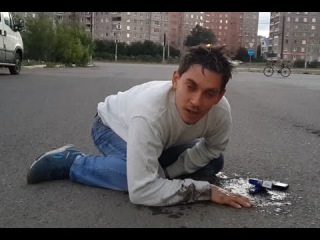  Во всех случаях отмечается деградация личности (сужение круга интересов, прекращение общественно полезной деятельности, выраженная лживость). Если регулярно употребляющая наркотик женщина забеременеет, то ее ребенок может родиться наркоманом или с врожденными пороками.        Единственная цель больных наркоманией – приобретение и потребление наркотика, без которого их состояние становится тяжелым.        По данным Минздрава РФ, средняя продолжительность жизни людей, начавших употреблять наркотики, составляет 4 – 4,5 года и подавляющее большинство хронических наркоманов не доживают до 30 лет. (Основная возрастная категория наркоманов 13 – 25 лет). По данным МВД РФ, за 10 лет (1988 – 1998) число смертельных исходов в результате употребления наркотиков увеличилось в 12 раз, а среди детей более чем в 40 раз.Информация        Сегодня, уже не секрет, что почти каждый третий студент знает вкус наркотика. Если вы заметили, что обучающийся употребляет наркотики, то прежде всего будьте наблюдательны. Признаки употребления наркотиков:Внешние признаки:бледность кожи;расширенные или суженные зрачки;покрасневшие или мутные глаза;замедленная речь;потеря аппетита, похудение;хронический кашель;плохая координация движений (пошатывание или спотыкание).Очевидные признаки:следы от уколов на руках в области внутренних поверхностей локтевых сгибов;бумажки, свернутые в трубочку;маленькие ложечки;капсулы, бутылки или пивные банки.Изменения в поведении:нарастающее безразличие ко всему;уход из дома или прогулы занятий по непонятным причинам;ухудшение памяти;невозможность сосредоточиться;бессонница;болезненная реакция на критику;частая и резкая смена настроения;повышенная утомляемость, сменяемая повышенной энергичностью;снижение успеваемости.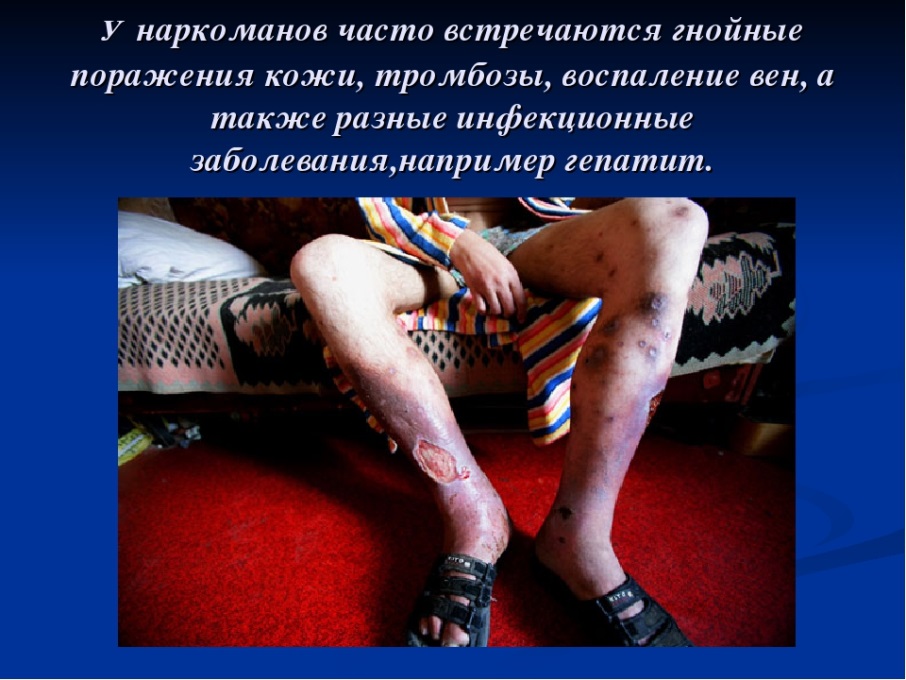 Токсикомания – заболевание, характеризующееся патологическим пристрастием к веществам, не рассматриваемым  в качестве наркотиков. Медико-биологических различий между наркоманией и токсикоманией не существует. Токсикоманы добиваются опьянения , вдыхая пары бензина, ацетона, толуола и используя различные аэрозольные ядовитые вещества.        В заключение отметим, что наркоманы – плохие работники, их трудоспособность – физическая и умственная – снижена, все их помыслы связаны с добыванием наркотиков, в том числе и криминальным путем. Наркомания наносит большой материальный и моральный ущерб человеку, семье и обществу, она является причиной несчастных случаев на производстве, на транспорте, в быту. Наркоманы, деградируя физически и морально, являются обузой для семьи и общества. Наркоманы входят в группу риска распространения СПИДа.     Запомните: начав употреблять наркотики, вы подписали себе смертный приговор! Возврата нет!